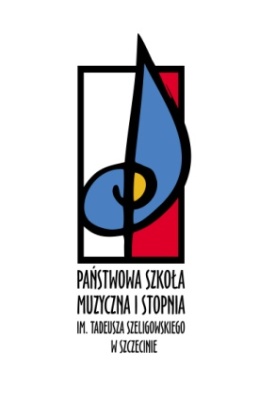 III ZACHODNIOPOMORSKI KONKURS HARFOWY„MŁODE TALENTY”SZCZECIN 9-10 maja 2020 r.                                                      REGULAMIN1. Organizatorem konkursu jest  PSM I st. im. T. Szeligowskiego w Szczecinie.2. Partnerami są: Akademia Sztuki w Szczecinie i Stowarzyszenie Villa Grawitza w Szczecinie.3. Konkurs przeznaczony jest dla uczniów wszystkich typów szkół muzycznych.4. Celem konkursu jest konfrontacja dokonań klas harfy szkół muzycznych w kraju, prezentacja dorobku artystycznego uczniów i pedagogów oraz wyłonienie i nagrodzenie  uzdolnionej młodzieży.5. Konkurs odbędzie się  w dniach 9 i 10 maja 2020 roku.6. Przesłuchania uczestników będą odbywać się  w siedmiu grupach:Grupa I –uczniowie klas I cyklu 6-letniegoGrupa II – uczniowie klas I cyklu  4-letniegoGrupa III – uczniowie  klasy II i III cyklu 6-letniego oraz klasy II cyklu 4-letniegoGrupa IV – uczniowie klasy IV i V cyklu 6-letniego oraz klasy III cyklu 4-letniego Grupa V – uczniowie klasy VI cyklu 6 –letniego oraz klasy IV cyklu 4-letniego.Grupa VI – zespoły kameralne  z harfąGrupa VII – kategoria „Open” – soliści do 16 roku życia7. Możliwe jest wzięcie udziału w przesłuchaniach grupy VI oraz grupy solowej przez jednego ucznia. 8. Zwycięzcy grup wiekowych poprzedniej edycji Konkursu nie mogą wziąć udziału w tej samej grupie wiekowej co w poprzedniej edycji konkursu. Mogą natomiast wziąć udział w wyższej grupie wiekowej.9. Program konkursu jest podany w regulaminie. Kolejność wykonywania utworów jest dowolna. Program należy wykonać z pamięci.10. Czas wykonywania  programu w poszczególnych kategoriach:Grupa I – do 5 minutGrupa II – do 6 minutGrupa III – do 8 minutGrupa IV – do 10 minutGrupa V – do 12 minutGrupa VI – do 15 minutGrupa VII – do 25 minut11. Wszelkie zmiany w wykonywanym programie należy zgłosić organizatorom przed rozpoczęciem Konkursu.12.  Zmagania  konkursowe będzie oceniać jury powołane przez organizatorów.13.  Występy uczestników będą ocenianie w skali od 1 – 25 pkt.14.  Jury zastrzega sobie prawo do przyznania miejsc ex aequo.15. Decyzje jury są ostateczne i niepodważalne.16. Uczestnika konkursu, który jest uczniem jednego z jurorów, oceniają wyłącznie pozostali członkowie Komisji.17. Przesłuchania konkursowe są otwarte dla publiczności.18. W przypadku dużej ilości zgłoszeń o przyjęciu decyduje kolejność ich nadsyłania.19. Uczestnicy wystąpią w kolejności alfabetycznej począwszy od kandydata wybranego w drodze losowania.20. Harmonogram przesłuchań konkursowych oraz  wszelkie informacje dotyczące  konkursu zostaną umieszczone na stronie internetowej PSM I st. w Szczecinie po zamknięciu listy zgłoszeń.21. Wszyscy uczestnicy konkursu otrzymają dyplomy : „złoty”, „srebrny” lub „brązowy, w zależności od punktacji przyznanej przez Jury, a laureaci – nagrody i wyróżnienia.22. Laureaci zobowiązani są do udziału w Koncercie Laureatów.23. W załączeniu przesyłamy kartę  zgłoszeniową, którą prosimy wypełnić czytelnie drukowanymi literami.24. Zgłoszenia prosimy przesyłać w terminie do dnia3 kwietnia 2020 r.Na adres:        PSM I st. im. T. Szeligowskiego       Al. Wojska Polskiego 115       70-483 Szczecin       tel.: 91 4232655,  fax: 91 423265725. Wpłaty na konto szkoły prosimy dokonywać po 1 stycznia 2020 r. Do zgłoszenia należy dołączyć kopię dowodu wpłaty.Koszt wpisowego wynosi 100 złotych  – należy wpłacać na konto:Bank  PKO BP I/O Szczecin     93 1020 4795 0000 9002 0278 6119z dopiskiem „Młode Talenty ” + imię i nazwisko uczniaW przypadku rezygnacji wpisowe nie podlega zwrotowi.26. Koszty  przejazdu, wyżywienia i zakwaterowania pokrywają uczestnicy bądź instytucje delegujące.   27. Uczestnicy samodzielnie dokonują rezerwacji noclegów i wyżywienia. Organizator może wskazać listę noclegów i punktów gastronomicznych w pobliżu miejsca, gdzie będzie odbywał się konkurs.                  28.Organizator zastrzega sobie prawo odwołania konkursu w przypadku nie otrzymania dofinansowania.29. Zgłoszenie na konkurs jest jednoznaczne z przyjęciem warunków regulaminu. 30. Akceptacja  zapisów Regulaminu Konkursu jest równoznaczne z wyrażeniem zgody rodzica lubopiekuna prawnego na zamieszczenie nazwiska uczestnika oraz zdjęć z przesłuchań i koncertu laureatów na stronie internetowej PSM I st. w Szczecinie.31. Próby akustyczne będą  możliwe  w salach przesłuchań w dniu poprzedzającym konkurs tj. 8 maja 2020 r. oraz podczas trwania konkursu w przerwach między przesłuchaniami.32. W razie potrzeby istnieje możliwość udostępnienia nut do utworów obowiązkowych. W sprawach organizacyjnych proszę kontaktować się z:Sandra Kasperek tel. kom. 690 940 636  PROGRAM Grupa I – S. Kanga – „The Spooky City” oraz inny dowolnie wybrany utwórGrupa II– S. Kanga – „The Snake Charmer” oraz inny dowolnie wybrany utwórGrupa III – S. Kanga – „Fun at the fair” oraz inny dowolnie wybrany utwórGrupa IV – N. Gustavson – „A moorish garden” oraz inny dowolnie wybrany utwórGrupa V – B. Andres – „Pistache” oraz inny dowolnie wybrany utwórGrupa VI- repertuar dowolnyGrupa VII – J. F. Nadermann – Sonatina nr 2 c-mol op.92 oraz dowolnie wybrany repertuar ozróżnicowanym charakterzeKARTA  ZGŁOSZENIAIII Zachodniopomorski Konkurs Harfowy„Młode Talenty”Szczecin  9-10 maja 2020 r.(PROSZĘ WYPEŁNIĆ CZYTELNIE DRUKOWANYMI LITERAMI)Imię i nazwisko uczestnika...............................................................................................Data urodzenia uczestnika................................................................................................Klasa/ cykl ............................................................... grupa ..............................................Imię i nazwisko nauczyciela ............................................................................................e – mail nauczyciela.........................................................................................................            Nazwa szkoły i dokładny adres ..................................................................................................................................................................................................................................…………………………………………………………………………………………...Proszę o udostępnienie harfy : haczykowej/ pedałowej/ przywożę własny instrument PROGRAM: 1 ........................................................................................................................................….......................................................................................................................................2...................................................................................................................................................................................................................................................................................3....................................................................................................................................................................................................................................................................................  Czas trwania całego programu …........................................Państwowa Szkoła Muzyczna I stopnia     im. Tadeusza Szeligowskiego w Szczecinie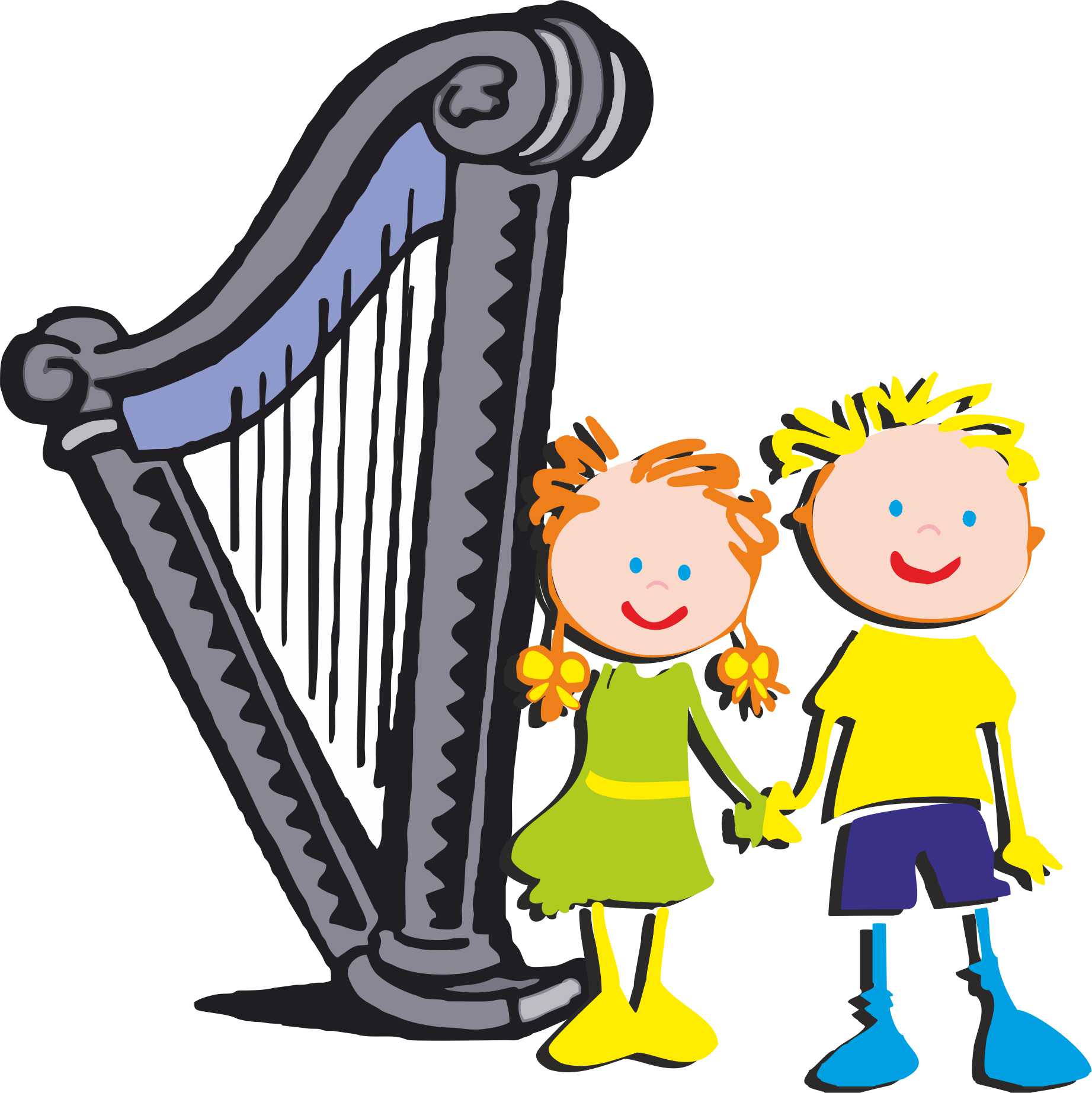 III Zachodniopomorski Konkurs Harfowy„Młode Talenty”Szczecin 9-10 maja 2020 r.